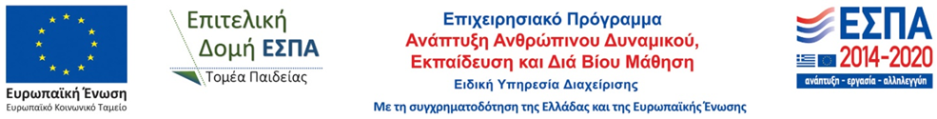                  ΑΙΤΗΣΗΕπώνυμο:………………………….Όνομα:…..........................................         Όνομα πατέρα:……………………Όνομα μητέρας:……………………Κλάδος:……………………………Δ/νση κατοικίας:………………….Τηλ. κατοικίας:…………………..Κινητό τηλ.:……………………..ΑΦΜ:……………………………ΓΙΑ ΑΝΑΠΛΗΡΩΤΕΣ / ΩΡΟΜΙΣΘΙΟΥΣ:Αναπληρωτής ΠΛΗΡΟΥΣ…………….Αναπληρωτής ΕΣΠΑ-ΠΛΗΡΟΥΣ……..Αναπληρωτής ΕΣΠΑ-ΑΜΩ…………….Ωρομίσθιος………………………………Σχολείο/α που υπηρετεί………………….……………………………………………Θέμα: «Χορήγηση  ειδικής  άδειας  απουσίας,  λόγωγάμου »……………………………………………….(Τόπος)                (Ημερομηνία)ΠΡΟΣ:	Παρακαλώ να μου χορηγήσετε ειδική άδεια απουσίας ……....................... (.....) εργάσιμων ημερ..... και συγκεκριμένα από ...../...../........ έως και ....../...../........, λόγω τέλεσης γάμου στις ……../………/……….Συνοδευτικά υποβάλλω: Θα προσκομίσω ληξιαρχική πράξη γάμου.           Ο/Η  Αιτ.......              ................................